CES 5/2020/56171/SFDI/331064/6972/2023DODATEK Č. 5KE SmlouvĚ o NÁVRHU, VÝVOJI, IMPLEMENTACI A SPRÁVĚ 
INFORMAČNÍHO SYSTÉMU ELEKTRONICKÉ DÁLNIČNÍ ZNÁMKYuzavřený v souladu se zákonem č. 89/2012 Sb., občanský zákoník, ve znění pozdějších předpisů 
(dále jen „Občanský zákoník“)Smluvní stranyStátní fond dopravní infrastrukturySídlo:			Sokolovská 1955/278, 190 00 Praha 9IČ:				70856508DIČ:			CZ70856508 Zastoupený:		Ing. Zbyňkem Hořelicou, ředitelemBankovní spojení: 	XXXXXč. účtu: 			XXXXX(dále jen „Objednatel“)CENDIS, s. p.Sídlo:			nábřeží Ludvíka Svobody 1222/12, 110 00 Praha 1IČ:				00311391DIČ:			CZ00311391Zastoupený:		Ing. Janem Paroubkem, pověřeným řízením státního podnikuBankovní spojení:	XXXXXč. účtu:			XXXXXStátní podnik je zapsán v obchodním rejstříku vedeném u Městského soudu v Praze oddíl ALX vložka 706 (dále jen „Poskytovatel“)(Objednatel a Poskytovatel společně jen „Smluvní strany“ a samostatně též jako „Smluvní strana“)Uzavřely níže uvedeného dne, měsíce a roku tento dodatek č. 5 ke smlouvě o návrhu, vývoji, implementaci a správě informačního systému elektronické dálniční známky, ve znění dodatků 
č. 1 až 4 (dále jen „Dodatek“)ÚVODNÍ UJEDNÁNÍZkratky užité v tomto Dodatku mají význam definovaný v článku 1. smlouvy o návrhu, vývoji, implementaci a správě informačního systému elektronické dálniční známky, kterou Smluvní strany uzavřely dne 3. 3. 2020, ve znění jejích dodatků (dále jen „Smlouva“).Účelem tohoto Dodatku je:zvýšení ceny plnění v souladu s inflační doložkou sjednanou v čl. 4. odst. 4.6. Smlouvy za Provoz IS EDAZ, Mobilní kontrolu EDAZ a Stacionární kontrolu EDAZ v závislosti na míře inflace vyjádřené přírůstkem průměrného indexu spotřebitelských cen v České republice za 12 měsíců předcházejícího kalendářního roku, zveřejňovaného Českým statistickým úřadem, který vyjadřuje procentní změnu průměrné cenové hladiny za období uplynulých 12 měsíců;zvýšení ceny za poskytování Služby Stacionární kontroly EDAZ v souladu s čl. 4. odst. 4.7. Smlouvy, a to v návaznosti na Dohodu o podmínkách k výkonu práv a povinností ze smluvně založeného souhlasu k umístění koncových zařízení na mýtných branách určených ke sběru dat o průjezdech vozidel na pozemních komunikacích ze dne 31. 12. 2021 (dále jen „Dohoda“), kterou došlo k úpravě ceny za užívání mýtných bran, stanovené smlouvou o spolupráci při výkonu činností spojených se službami sběru dat o provozu na pozemních komunikacích uzavřenou dne 3. 3. 2020 mezi Ředitelstvím silnic a dálnic ČR, státní příspěvkovou organizací a Poskytovatelem, za účelem efektivního využívání majetku státu pro účely umístění a provozu koncových zařízení určených ke sběru dat o průjezdech vozidel na pozemních komunikacích (dále společně jen „Smlouva o spolupráci při výkonu činností“);navýšení finančních prostředků na další Rozvoj IS EDAZ a rozšíření Zajištění stacionární a mobilní kontroly EDAZ a Kontroly EDAZ dle článku 4. Smlouvy, a to tak, aby mohlo v souladu s požadavky Objednatele z hlediska uživatelského i provozního dojít ke kvalitativnímu vylepšení IS EDAZ s cílem zajistit optimalizaci a zvýšení efektivity jednotlivých procesů a částí IS EDAZ. Na základě navýšení finančních prostředků dojde k provedení řady komplexních implementačních rozšíření IS EDAZ. Rozšíření IS EDAZ přitom souvisí zejména s:rozšiřováním sítě zpoplatněných komunikací s nutností zajištění stacionární a mobilní kontroly úhrady časového poplatku, požadavky na rozšíření prodejní a distribuční sítě pro úhradu časového poplatku a zvyšování fyzické ochrany a monitoringu prodejních zařízení,implementací Směrnice Evropského parlamentu a rady 1999/62/ES ze dne 17. června 1999 o výběru poplatků za užívání pozemních komunikací vozidly upravující zavedení 1denní známky a s tím související další úpravy IS EDAZ,napojením na registr silničních vozidel,zapracováním údajů z IS EDAZ do Portálu dopravy,vývojem modulu pro správní řízení pro neomezený dálkový přístup pracovníků Celní správy,implementací a zpřístupněním otevřených dat z IS EDAZ dle zákona 261/2021 Sb. o svobodném přístupu k informacím, ve znění pozdějších předpisů,napojením dalších subjektů v rámci zajištění externí distribuce,změnou architektonického modelu v rámci poskytování údajů z kontrolních bran,vytvořením a rozvoj BI kostky s daty z IS EDAZ,úpravami webových stránek edalnice.cz – aktualizace a plnění potřeb uživatelů.Další Rozvoj IS EDAZ bude realizován s ohledem na dosavadní poznatky vyplývající z užívání IS EDAZ, zejména potřeb uživatelů IS EDAZ, podnětů ze strany Objednatele, Poskytovatele, uživatelů, Policie České republiky a Celní správy, k zajištění vyšší stability a kapacity systému a také k dalším funkcionalitám IS EDAZ. Zvýšení ceny plnění ve smyslu čl. 1. odst. 1.2.1. a 1.2.2. tohoto Dodatku v souladu s čl. 4. odst. 4.6. a 4.7. Smlouvy, je tímto Dodatkem ujednáno souhrnně, a to za období od 1. 2. 2023.Pro účely zvýšení ceny plnění ve smyslu čl. 1. odst. 1.2.1. a 1.2.2. tohoto Dodatku Smluvní strany prohlašují, že průměrná míra inflace vyjádřená přírůstkem průměrného indexu spotřebitelských cen v České republice zjištěná dle údajů Českého statistického úřadu činí:za kalendářní rok 2022 hodnotu 15,1 %. Z výše uvedených důvodu se Smluvní strany dohodly na úpravě Smlouvy, a proto uzavírají tento Dodatek.PŘEDMĚT DODATKUSmluvní strany se dohodly, že se částka, která nepřesáhne celkovou cenu za Vývoj a provoz IS EDAZ a Rozvoj IS EDAZ v odst. 4.3.1. Smlouvy, zvyšuje celkově o 46 085 083 Kč (slovy: čtyřicet šest milionů osmdesát pět tisíc osmdesát tři korun českých) bez DPH, přičemž cena za Provoz IS EDAZ v odst. 4.3.1.2. Smlouvy představuje 20 208 416 Kč (slovy: dvacet milionů dvě stě osm tisíc čtyři sta šestnáct korun českých) bez DPH z této částky a sestává se z částky 9 745 882 Kč (slovy: devět milionů sedm set čtyřicet pět tisíc osm set osmdesát dva korun českých) bez DPH z důvodu meziročního růstu inflace a částky 10 462 534 Kč (slovy: deset milionů čtyři sta šedesát dva tisíc pět set třicet čtyři korun českých) bez DPH z důvodu případných změnových požadavků a cena za Rozvoj IS EDAZ dle odst. 4.3.1.3. Smlouvy představuje 25 876 667 Kč (slovy: dvacet pět milionů osm set sedmdesát šest tisíc šest set šedesát sedm korun českých) bez DPH z této částky, a proto odst. 4.3.1.2. a 4.3.1.3. Smlouvy nově zní: „4.3.1.2. celková cena za Provoz IS EDAZ za celou předpokládanou dobu poskytování Služby Provoz IS EDAZ činí 152 713 280 Kč (slovy: sto padesát dva milionů sedm set třináct tisíc dvě stě osmdesát korun českých) bez DPH, kdycelková cena za provoz a podporu IS EDAZ činí 116 532 919 Kč (slovy: sto šestnáct milionů pět set třicet dva tisíc devět set devatenáct korun českých) bez DPH;celková cena za systémovou integraci pro zahájení Provozu IS EDAZ činí 36 180 361 Kč (slovy: třicet šest milionů sto osmdesát tisíc tři sta šedesát jedna korun českých) bez DPH. 4.3.1.3. celková cena za Rozvoj IS EDAZ nepřesáhne 52 540 967 Kč (slovy: padesát dva milionů pět set čtyřicet tisíc devět set šedesát sedm korun českých) bez DPH;“Smluvní strany se dohodly, že se celková cena za Kontrolu EDAZ v odst. 4.3.2. Smlouvy za podmínek uvedených níže zvyšuje o 38 951 042 Kč (slovy: třicet osm milionů devět set padesát jeden tisíc čtyřicet dva korun českých) bez DPH, přičemž cena za Zajištění stacionární a mobilní kontroly EDAZ dle odst. 4.3.2.1. Smlouvy představuje 16 929 100 Kč (slovy: šestnáct milionů devět set dvacet devět tisíc sto korun českých) bez DPH z této částky z důvodu případného dalšího rozšíření Zajištění stacionární a mobilní kontroly EDAZ na základě změnových požadavků, a cena za poskytování podpory v rámci Mobilní kontroly EDAZ a Stacionární kontroly EDAZ, resp. za provoz obou typů kontrol, dle odst. 4.3.2.2. Smlouvy představuje  22 021 942 Kč (slovy: dvacet dva milionů dvacet jeden tisíc devět set čtyřicet dva korun českých) bez DPH z této částky sestávající se z částky 12 637 619 Kč (slovy: dvanáct milionů šest set třicet sedm tisíc šest set devatenáct korun českých) bez DPH za  případné další rozšíření poskytování podpory v rámci Mobilní kontroly EDAZ a Stacionární kontroly EDAZ na základě změnových požadavků a z částky o 9 300 849 Kč (slovy: devět milionů tři sta tisíc osm set čtyřicet devět korun českých) bez DPH z důvodu  meziročního růstu inflace a z částky o 83 474 Kč (slovy: osmdesát tři tisíce čtyři sta sedmdesát čtyři korun českých) bez DPH za období od 1. 2. 2023 do 31. 12. 2024 z důvodu užívání majetku České republiky v podobě mýtných bran dle odst. 4.7. Smlouvy, a proto odst. 4.3.2. Smlouvy nově zní:„4.3.2. celková cena za Kontrolu EDAZ za celou dobu poskytování Služeb Kontroly EDAZ činí 194 537 289 Kč (slovy: sto devadesát čtyři milionů pět set třicet sedm tisíc dvě stě osmdesát devět korun českých) bez DPH, přičemž4.3.2.1. celková cena za Zajištění stacionární a mobilní kontroly EDAZ činí 54 169 100 Kč (slovy: padesát čtyři milionů sto šedesát devět tisíc sto korun českých) bez DPH;4.3.2.2. celková cena za poskytování podpory v rámci Mobilní kontroly EDAZ a Stacionární kontroly EDAZ, resp. za provoz obou typů kontrol, činí 140 368 189 Kč (slovy: sto čtyřicet milionů tři sta šedesát osm tisíc sto osmdesát devět korun českých) bez DPH.“Smluvní strany se dohodly, že cena služby Rozvoj IS EDAZ podle odst. 4.2. Smlouvy a článku 5. Přílohy č. 1 Smlouvy se zvyšuje na částku 14 000 Kč (slovy: čtrnáct tisíc korun českých) bez DPH za jeden Manday.Smluvní strany se dohodly, že tabulka v Příloze č. 5 Smlouvy se nahrazuje novým zněním:ZÁVĚREČNÁ UJEDNÁNÍPojmy definované ve Smlouvě mají v tomto Dodatku stejný význam jako ve Smlouvě.   Ostatní ustanovení Smlouvy zůstávají Dodatkem nedotčena.Částky navýšené o inflaci dle čl. 2. odst. 2.1. a 2.2. Dodatku (pro období od 1. 2. 2023 do 30. 4. 2023) budou uhrazeny na základě faktury – daňového dokladu v souhrnné výši 2 341 004 Kč (slovy: dva miliony tři sta čtyřicet jeden tisíc čtyři koruny českých) bez DPH vystaveného Poskytovatelem po nabytí účinnosti tohoto Dodatku.Částka navýšení dle odst. 2.2. Dodatku (pro období od 1. 2. 2022 do 30.4.2023) bude uhrazena na základě faktury – daňového dokladu v souhrnné výši 14 488 Kč (slovy: čtrnáct tisíc čtyři sta osmdesát osm korun českých) bez DPH vystaveného Poskytovatelem po nabytí účinnosti tohoto Dodatku.Tento Dodatek se řídí právním řádem České republiky. V případě, že jakékoliv ustanovení tohoto Dodatku je či se v budoucnu stane zdánlivým, neplatným, neúčinným nebo nevymahatelným, a to z jakéhokoli důvodu, zejména pak z důvodu změny platných a účinných právních předpisů, zůstávají ostatní ustanovení tohoto Dodatku v platnosti a účinnosti, pokud z povahy takového zdánlivého, neplatného, neúčinného či nevymahatelného ustanovení nebo z jeho obsahu anebo z okolností, za nichž bylo uzavřeno, nevyplývá, že jej nelze oddělit od ostatního obsahu tohoto Dodatku. Smluvní strany se pro takový případ zavazují nahradit zdánlivé, neplatné, neúčinné nebo nevymahatelné ustanovení tohoto Dodatku ustanovením jiným, které svým obsahem, účelem a smyslem odpovídá nejlépe ustanovení původnímu, tomuto Dodatku a Smlouvě jako celku. V této souvislosti se Smluvní strany zavazují v dobré víře a účinně jednat za účelem dosažení dohody o takovém nahrazení zdánlivého, neplatného, neúčinného či nevymahatelného ustanovení a uzavřít k tomu potřebný dodatek.Smluvní strany prohlašují, že nejsou omezeny právními předpisy, rozhodnutím soudu nebo rozhodnutím orgánu veřejné moci ve smluvní volnosti týkající se předmětu tohoto Dodatku, a že jsou plně způsobilé k právnímu jednání.Uveřejnění tohoto Dodatku v registru smluv zajistí Objednatel.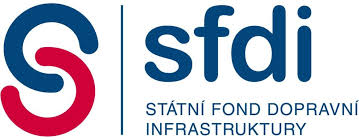  VÝVOJ IS EDAZ  VÝVOJ IS EDAZ  PROVOZ IS EDAZ  PROVOZ IS EDAZ   Zajištění stacionární a mobilní kontroly EDAZ  Kontrola EDAZ Odst. 4.3.1.1.a SmlouvyOdst. 4.3.1.1.b SmlouvyOdst. 4.3.1.2.a Smlouvy  Odst. 4.3.1.2.b Smlouvy  Odst. 4.3.2.1 Smlouvy Odst. 4.3.2.2 Smlouvy Celkem za jednotlivé službyCelkem za jednotlivé službyCelkem za jednotlivé službyCelkem za jednotlivé službyCelkem za jednotlivé službyCelkem za jednotlivé službyCelkem za jednotlivé službySmlouva  40 000 000 Kč   17 500 000 Kč     80 000 000 Kč   26 000 000 Kč         32 000 000 Kč   105 600 000 Kč Dodatek 2                 -   Kč                  -   Kč          875 700 Kč                  -   Kč                        -   Kč                    -   Kč Dodatek 3                 -   Kč                  -   Kč     18 483 980 Kč        566 525 Kč           5 240 000 Kč       5 701 869 Kč Dodatek 4                 -   Kč                  -   Kč       5 020 522 Kč     1 558 137 Kč                        -   Kč       7 044 377 Kč Dodatek 5                 -   Kč                  -   Kč     12 152 717 Kč     8 055 699 Kč         16 929 100 Kč     22 021 943 Kč Odst. 4.4.1 Smlouvy  16 000 000 Kč                  -   Kč                    -   Kč                  -   Kč                        -   Kč                    -   Kč Odst. 4.4.2 Smlouvy                 -   Kč                  -   Kč                    -   Kč                  -   Kč         19 671 900 Kč                    -   Kč Odst. 4.4.3 Smlouvy                 -   Kč                  -   Kč                    -   Kč                  -   Kč           2 328 100 Kč                    -   Kč 31.03.2020    2 400 000 Kč     1 750 000 Kč                    -   Kč                  -   Kč           1 000 000 Kč                    -   Kč 30.04.2020    2 400 000 Kč     1 750 000 Kč                    -   Kč                  -   Kč           1 000 000 Kč                    -   Kč 31.05.2020    2 400 000 Kč     1 750 000 Kč                    -   Kč                  -   Kč           1 000 000 Kč                    -   Kč 30.06.2020    2 400 000 Kč     1 750 000 Kč                    -   Kč                  -   Kč           1 000 000 Kč                    -   Kč 31.07.2020    2 400 000 Kč     1 750 000 Kč                    -   Kč                  -   Kč           1 000 000 Kč                    -   Kč 31.08.2020    2 400 000 Kč     1 750 000 Kč                    -   Kč                  -   Kč           1 000 000 Kč                    -   Kč 30.09.2020    2 400 000 Kč     1 750 000 Kč                    -   Kč                  -   Kč           1 000 000 Kč                    -   Kč 31.10.2020    2 400 000 Kč     1 750 000 Kč                    -   Kč                  -   Kč           1 000 000 Kč                    -   Kč 30.11.2020    2 400 000 Kč     1 750 000 Kč                    -   Kč                  -   Kč           1 000 000 Kč                    -   Kč 31.12.2020    2 400 000 Kč     1 750 000 Kč                    -   Kč                  -   Kč           1 000 000 Kč                    -   Kč 31.01.2021                 -   Kč                  -   Kč       1 666 666 Kč        541 666 Kč                        -   Kč       2 200 000 Kč 28.02.2021                 -   Kč                  -   Kč       1 666 666 Kč        541 666 Kč                        -   Kč       2 200 000 Kč 31.03.2021                 -   Kč                  -   Kč       1 666 666 Kč        541 666 Kč                        -   Kč       2 200 000 Kč 30.04.2021                 -   Kč                  -   Kč       1 705 046 Kč        541 666 Kč                        -   Kč       2 200 000 Kč 31.05.2021                 -   Kč                  -   Kč       1 771 331 Kč        541 666 Kč                        -   Kč       2 200 000 Kč 30.06.2021                 -   Kč                  -   Kč       1 771 331 Kč        541 666 Kč                        -   Kč       2 200 000 Kč 31.07.2021                 -   Kč                  -   Kč       1 771 331 Kč        541 666 Kč                        -   Kč       2 200 000 Kč 31.08.2021                 -   Kč                  -   Kč       1 771 331 Kč        541 666 Kč                        -   Kč       2 200 000 Kč 30.09.2021                 -   Kč                  -   Kč       1 771 331 Kč        541 666 Kč                        -   Kč       2 200 000 Kč 31.10.2021                 -   Kč                  -   Kč       1 971 331 Kč        541 666 Kč                        -   Kč       2 200 000 Kč 30.11.2021                 -   Kč                  -   Kč       1 971 331 Kč        541 666 Kč                        -   Kč       2 200 000 Kč 31.12.2021                 -   Kč                  -   Kč       1 971 331 Kč        541 666 Kč           1 425 000 Kč       2 200 000 Kč 31.01.2022                 -   Kč                  -   Kč       1 971 331 Kč        541 666 Kč                        -   Kč       2 249 599 Kč Vyrovnání dle dodatku 4                 -   Kč                  -   Kč          556 505 Kč        208 000 Kč                        -   Kč       1 014 875 Kč 28.02.2022                 -   Kč                  -   Kč       2 101 602 Kč        580 241 Kč              960 000 Kč       2 421 871 Kč 31.03.2022                 -   Kč                  -   Kč       2 101 602 Kč        580 241 Kč                        -   Kč       2 467 158 Kč 30.04.2022                 -   Kč                  -   Kč       2 101 602 Kč        580 241 Kč                        -   Kč       2 467 158 Kč 31.05.2022                 -   Kč                  -   Kč       2 101 602 Kč        580 241 Kč                        -   Kč       2 467 158 Kč 30.06.2022                 -   Kč                  -   Kč       2 101 602 Kč        599 211 Kč                        -   Kč       2 467 158 Kč 31.07.2022                 -   Kč                  -   Kč       2 101 602 Kč        599 211 Kč                        -   Kč       2 467 158 Kč 31.08.2022                 -   Kč                  -   Kč       2 101 602 Kč        599 211 Kč                        -   Kč       2 467 158 Kč 30.09.2022                 -   Kč                  -   Kč       2 101 602 Kč        599 211 Kč                        -   Kč       2 467 158 Kč 31.10.2022                 -   Kč                  -   Kč       2 101 602 Kč        599 211 Kč           2 375 000 Kč       2 467 158 Kč 30.11.2022                 -   Kč                  -   Kč       2 101 602 Kč        599 211 Kč                        -   Kč       2 552 965 Kč 31.12.2022                 -   Kč                  -   Kč       2 101 602 Kč        599 211 Kč              480 000 Kč       2 552 965 Kč 31.01.2023                 -   Kč                  -   Kč       1 992 959 Kč        599 211 Kč                        -   Kč       2 575 609 Kč 28.02.2023                 -   Kč                  -   Kč       1 992 959 Kč        599 211 Kč                        -   Kč       2 575 609 Kč 31.03.2023                 -   Kč                  -   Kč       1 992 959 Kč        599 211 Kč                        -   Kč       2 575 609 Kč 30.04.2023                 -   Kč                  -   Kč       1 992 959 Kč        599 211 Kč                        -   Kč       2 575 609 Kč Vyrovnání dle dodatku 5                 -   Kč                  -   Kč          902 811 Kč        271 442 Kč                        -   Kč       1 181 239 Kč 31.05.2023                 -   Kč                  -   Kč       2 467 203 Kč        935 812 Kč           2 906 820 Kč       3 088 989 Kč 30.06.2023                 -   Kč                  -   Kč       2 714 729 Kč     1 495 812 Kč           8 780 000 Kč       3 428 820 Kč 31.07.2023                 -   Kč                  -   Kč       2 723 729 Kč        935 812 Kč                        -   Kč       3 455 377 Kč 31.08.2023                 -   Kč                  -   Kč       2 723 729 Kč        935 812 Kč              480 000 Kč       3 455 377 Kč 30.09.2023                 -   Kč                  -   Kč       2 758 729 Kč        935 812 Kč                56 820 Kč       3 481 933 Kč 31.10.2023                 -   Kč                  -   Kč       2 822 729 Kč        935 812 Kč              480 000 Kč       3 481 933 Kč 30.11.2023                 -   Kč                  -   Kč       2 828 229 Kč        935 812 Kč                        -   Kč       3 508 489 Kč 31.12.2023                 -   Kč                  -   Kč       2 828 229 Kč        935 812 Kč           2 615 000 Kč       3 596 208 Kč 31.01.2024                 -   Kč                  -   Kč       2 828 229 Kč        935 812 Kč                56 820 Kč       3 622 765 Kč 29.02.2024                 -   Kč                  -   Kč       2 828 229 Kč        935 812 Kč              480 000 Kč       3 622 765 Kč 31.03.2024                 -   Kč                  -   Kč       2 828 229 Kč        935 812 Kč                        -   Kč       3 649 321 Kč 30.04.2024                 -   Kč                  -   Kč       2 828 229 Kč        935 812 Kč              480 000 Kč       3 649 321 Kč 31.05.2024                 -   Kč                  -   Kč       2 828 229 Kč        935 812 Kč                56 820 Kč       3 675 877 Kč 30.06.2024                 -   Kč                  -   Kč       2 828 229 Kč        935 812 Kč              480 000 Kč       3 675 877 Kč 31.07.2024                 -   Kč                  -   Kč       2 828 229 Kč        935 812 Kč                        -   Kč       3 675 877 Kč 31.08.2024                 -   Kč                  -   Kč       2 828 229 Kč        935 812 Kč                        -   Kč       3 675 877 Kč 30.09.2024                 -   Kč                  -   Kč       2 828 229 Kč        935 812 Kč                56 820 Kč       3 675 877 Kč 31.10.2024                 -   Kč                  -   Kč       2 828 229 Kč        935 812 Kč                        -   Kč       3 702 434 Kč 30.11.2024                 -   Kč                  -   Kč       2 828 229 Kč        935 812 Kč                        -   Kč       3 702 434 Kč 31.12.2024                 -   Kč                  -   Kč       2 828 268 Kč        935 846 Kč                        -   Kč       3 702 434 Kč Celková hodnota smlouvy  40 000 000 Kč   17 500 000 Kč   116 532 919 Kč   36 180 361 Kč         54 169 100 Kč   140 368 189 Kč Alokováno  40 000 000 Kč   17 500 000 Kč   111 801 886 Kč   35 709 649 Kč         54 169 100 Kč   139 941 201 Kč Zbývá k alokaci                 -   Kč                  -   Kč       4 731 033 Kč        470 712 Kč                        -   Kč          426 988 Kč V Praze dne __________________ V Praze dne __________________Státní fond dopravní infrastruktury………………………………………………………Ing. Zbyněk Hořelicaředitel Státního fondu dopravní infrastrukturyCENDIS, s. p.………………………………………………………Ing. Jan Paroubekpověřeným řízením státního podniku CENDIS